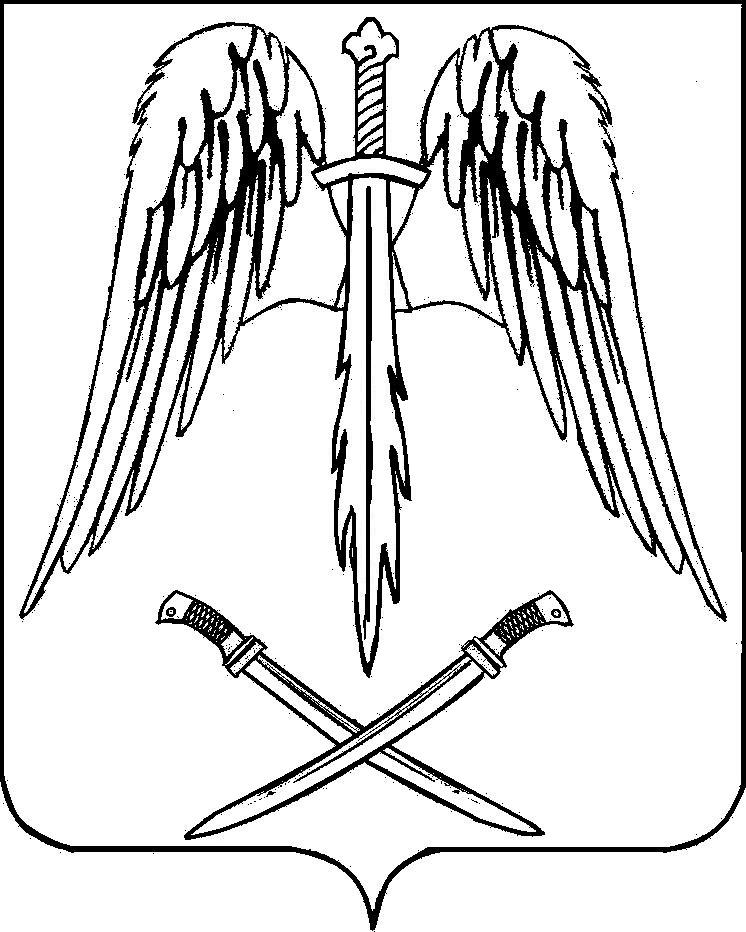 ПОСТАНОВЛЕНИЕАДМИНИСТРАЦИИ АРХАНГЕЛЬСКОГО СЕЛЬСКОГО  ПОСЕЛЕНИЯ ТИХОРЕЦКОГО РАЙОНА от 17.07.2014                                                			                                   № 118ст. АрхангельскаяО назначении публичных слушаний в Архангельском сельском поселении Тихорецкого районаВ целях обеспечения прав и законных интересов граждан, в соответствии со статьями 37, 38, 39, 40 Градостроительного кодекса Российской Федерации, статьей   4 Федерального закона от 29 декабря 2004 года № 191-ФЗ «О введении в действие Градостроительного кодекса Российской Федерации», статьей                    28 Федерального закона от 6 октября 2003 года № 131-ФЗ «Об общих принципах организации местного самоуправления в Российской Федерации»,  решением Совета Архангельского сельского поселения Тихорецкого района от 6 декабря 2007 года № 117, «О Положении О публичных слушаниях», на основании заявления С.Н.Волобуева от 14 июля 2014 года, входящий регистрационный № 43,Ю.Г.Полянского от 16 июля 2014 года, входящий регистрационный № 45,   п о с т а н о в л я ю:1.Назначить проведение публичных слушаний по проектам постановлений администрации Архангельского сельского поселения Тихорецкого района в станице Архангельской - на 24 июля 2014 года в 11.00 часов, место проведения публичных слушаний – зал заседаний администрации Архангельского сельского поселения Тихорецкого района, расположенный по улице Ленина, 21 в станице Архангельской Тихорецкого района.2.Публичные слушания, назначенные постановлением администрации Архангельского сельского поселения Тихорецкого района № 95 от 23 мая            2014 года считать несостоявшимися, в связи с отсутствием кворума и назначить новые слушания по данному постановлению на 24 июля 2014 года 11.00 часов, место проведения публичных слушаний – зал заседаний администрации Архангельского сельского поселения Тихорецкого района, расположенный по улице Ленина, 21 в станице Архангельской Тихорецкого района.3Возложить обязанности по проведению публичных слушаний по проектам постановлений администрации Архангельского сельского поселения Тихорецкого района на комиссию по землепользованию и застройке Архангельского сельского поселения Тихорецкого района.4.Опубликовать настоящее постановление в газете «Тихорецкие вести».5.Контроль за выполнением настоящего постановления оставляю за собой.6.Постановление вступает в силу со дня его подписания.Глава Архангельского сельского поселения Тихорецкого района                                                           В.В.Трифонов							ПРИЛОЖЕНИЕ  № 1							к постановлению администрации      							Архангельского сельского поселения                                                                       Тихорецкого района  				                               от 17.07.2014 № 118                                                    ПроектПОСТАНОВЛЕНИЕ 
АДМИНИСТРАЦИИ АРХАНГЕЛЬСКОГО СЕЛЬСКОГО ПОСЕЛЕНИЯ
ТИХОРЕЦКОГО РАЙОНА     О предоставлении разрешения на отклонение от предельных параметров разрешенного строительства на земельном участке, расположенном по улице Карла Маркса, 62 в станице Архангельской Тихорецкого района	В соответствии со статьями 38, 40 Градостроительного кодекса Российской Федерации, Правилами землепользования и застройки Архангельского сельского поселения Тихорецкого района, утвержденными решением Совета Архангельского сельского поселения Тихорецкого района от             28 июня 2012 года № 153,  на основании заявления Ю.Г.Полянского от 16 юля  2014 года, входящий регистрационный № 45, проведены публичные слушания по проекту постановления администрации Архангельского сельского поселения Тихорецкого района (заключение от_______),п о с т а н о в л я ю:1.Предоставить разрешение на отклонение от предельных параметров разрешенного строительства на земельном участке, площадью 1700,0 кв.метров, с кадастровым номером 23:32:0902006:721, расположенном по улице Карла Маркса, 62, станицы Архангельской Тихорецкого района(земли населенных пунктов) в части размещения объекта «жилой дом с жилой пристройкой» по границе смежного земельного участка, расположенного по улице Карла Маркса, 60, станицы Архангельской Тихорецкого района.2.Опубликовать настоящее постановление в газете «Тихорецкие вести». 3.Контроль за выполнением настоящего постановления оставляю за собой.4.Постановление вступает в силу со дня его подписания.Глава Архангельского сельского поселения Тихорецкого района						В.В.Трифонов							ПРИЛОЖЕНИЕ № 2            						к постановлению администрации       							Архангельского сельского поселения 							Тихорецкого района 							от 17.07.2014 № 118                                                                                                      Проект ПОСТАНОВЛЕНИЕ 
АДМИНИСТРАЦИИ АРХАНГЕЛЬСКОГО СЕЛЬСКОГО ПОСЕЛЕНИЯ
ТИХОРЕЦКОГО РАЙОНА     О предоставлении разрешения на отклонение от предельных параметров разрешенного строительства на земельном участке, расположенном по улице Партизанской, 83 в станице Архангельской Тихорецкого района	В соответствии со статьями 38, 40 Градостроительного кодекса Российской Федерации, Правилами землепользования и застройки Архангельского сельского поселения Тихорецкого района, утвержденными решением Совета Архангельского сельского поселения Тихорецкого района от             28 июня 2012 года № 153,  на основании заявления С.Н.Волобуева от 14июля  2014 года, входящий регистрационный № 43 проведены публичные слушания по проекту постановления администрации Архангельского сельского поселения Тихорецкого района (заключение от_______),п о с т а н о в л я ю:1.Предоставить разрешение на отклонение от предельных параметров разрешенного строительства на земельном участке, площадью 2620,0 кв.метров, с кадастровым номером 23:32:0902004:0229, расположенном по улице Партизанская, 83, станицы Архангельской Тихорецкого района(земли населенных пунктов) в части сокращения отступа объекта «жилой дом» откраснойлинии застройки до 2,0 метров.2.Опубликовать настоящее постановление в газете «Тихорецкие вести». 3.Контроль за выполнением настоящего постановления оставляю за собой.4.Постановление вступает в силу со дня его подписания.Глава Архангельского сельского поселения Тихорецкого района						В.В.Трифонов